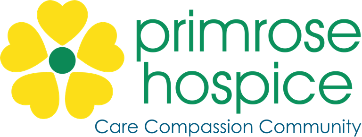 Person Specification – Occupational TherapistExperienceSkills and KnowledgePersonalOtherEssentialDesirableProfessional Qualification or Degree in Occupational TherapyState registration with the Health Professional CouncilExperience of advance care planningProven experience of developing and delivering therapeutic groupsExperience of working with volunteersEssentialDesirableExcellent occupational rehabilitation assessment and treatment skillsExcellent communication skills to facilitate advance care planningCaseload management skillsAbility to teach and coach patients, carers and colleaguesExcellent interpersonal skillsExcellent presentation and teaching skillsAbility to reflect and adapt practice to suit individual needsExperience of multi-disciplinary team workingEffective time management skillsAbility to creatively problem solvePalliative care rehabilitation skills and experienceClinical governance and service improvement expertiseEssentialDesirableMotivated and enthusiasticCompassionateCommitment to expert patient careAbility to deal with sensitive issues appropriatelyEnabling and empowering approachInnovatorWillingness to develop collaborative working with other groupsConflict resolution skillsEssentialDesirableFull current driving licence with ability and willingness to use own vehicleCommitment to the work and values of Primrose Hospice